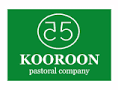 KOOROON SHORTHORN STUD FEMALE & GENETICS DISPERSALAUCTIONSPLUS FRIDAY 11TH SEPTEMBER53 Stud Shorthorn Cows, principally 2006 to 2012 drop13 Shorthorn Bulls, rising 2 years by Kooroon Double Dale E020Cows offered with Calf at Foot and/or are PTIC to Kooroon Double Dale,Sprys Patent Ace G60 or Futurity Fully Loaded and will offered in groups onthe basis of age, calving detail and/or pregnancy status“The Kooroon Stud has been breeding Shorthorns based on Sprys Shorthorn genetics for over 20 years and this dispersal provides an opportunity toacquire excellent Shorthorn genetics for both stud and commercial breeders”	Tamworth 0267 653900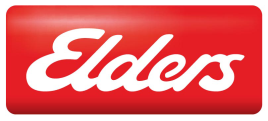 Nathan McConnell 0429 653901, Brian Kennedy 0427 844047, Paul Jameson 0428 667998